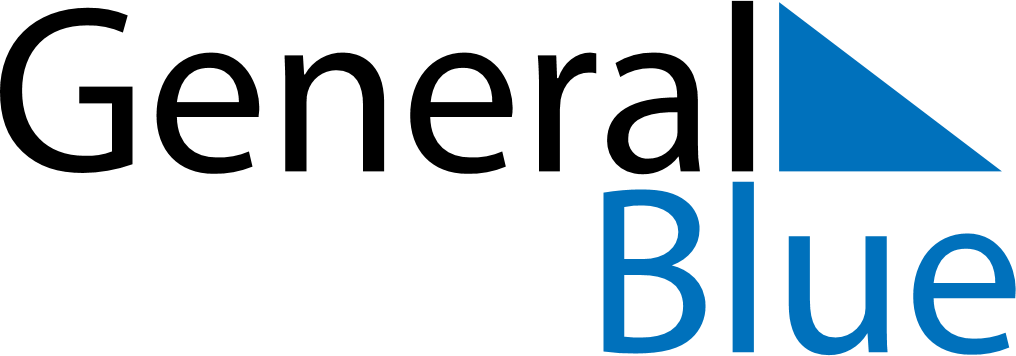 May 2019May 2019May 2019SwitzerlandSwitzerlandSUNMONTUEWEDTHUFRISAT123456789101112131415161718Mother’s Day19202122232425262728293031Ascension Day